«В регистр»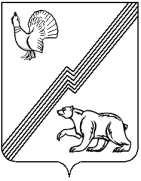 АДМИНИСТРАЦИЯ ГОРОДА ЮГОРСКАХанты-Мансийского автономного округа – ЮгрыПОСТАНОВЛЕНИЕ от 18 июля 2018 года                                                                                                                    № 1995Об утверждении административного регламента предоставления муниципальной услуги«Принятие документов, а также выдача решенийо переводе или об отказе в переводе жилого помещения в нежилое помещение или нежилогопомещения в жилое помещение»	 В соответствии с Федеральным законом от 27.07.2010 № 210-ФЗ «Об организации предоставления государственных и муниципальных услуг», постановлением администрации города Югорска от 15.06.2011 № 1219 «О порядке разработки и утверждения административных регламентов предоставления муниципальных услуг»:1. Утвердить административный регламент предоставления муниципальной услуги «Принятие документов, а также выдача решений о переводе или об отказе в переводе жилого помещения в нежилое помещение или нежилого помещения в жилое помещение»  (приложение).2. Признать утратившими силу:- постановление администрации города Югорска от 27.11.2014 № 6450 «Об утверждении административного регламента предоставления муниципальной услуги «Принятие документов, а также выдача решений о переводе или об отказе в переводе жилого помещения в нежилое помещение или нежилого помещения в жилое помещение»;  - постановление администрации города Югорска от 09.07.2015  № 2534 «О внесении изменения в постановление администрации города Югорска от 27.11.2014 № 6450»;- постановление администрации города Югорска от 25.03.2016 № 653 «О внесении изменений в постановление администрации города Югорска от 27.11.2014 № 6450»;	- постановление администрации города Югорска от 28.11.2016  № 2997 «О внесении изменений в постановление администрации города Югорска от 27.11.2014 № 6450                           «Об утверждении административного регламента предоставления муниципальной услуги «Принятие документов, а также выдача решений о переводе или об отказе в переводе жилого помещения в нежилое помещение или нежилого помещения в жилое помещение»;	- пункт 20 постановления администрации города Югорска от 31.10.2017 № 2666            «О внесении изменений в отдельные постановления администрации города Югорска».3.  Опубликовать постановление в  официальном печатном издании города Югорска и разместить на официальном сайте органов местного самоуправления города Югорска.	4. Настоящее постановление вступает в силу после его официального опубликования.5. Контроль за выполнением постановления возложить на первого заместителя главы города – директора департамента муниципальной собственности и градостроительства                   С. Д. Голина.Глава  города Югорска                                                                                               А.В. БородкинПриложениек постановлению администрации города Югорскаот 18 июля 2018 года  № 1995Административный регламент 
предоставления муниципальной услуги «Принятие документов, а также выдача решений о переводе или об отказе в переводе жилого помещения в нежилое помещение или нежилого помещения в жилое помещение»I. Общие положенияПредмет регулирования административного регламента1. Административный регламент предоставления муниципальной услуги «Принятие документов, а также выдача решений о переводе или об отказе в переводе жилого помещения в нежилое помещение или нежилого помещения в жилое помещение» (далее - административный регламент), устанавливает сроки и последовательность административных процедур (действий) Департамента муниципальной собственности и градостроительства администрации города Югорска (далее - Департамент), а также порядок его взаимодействия с заявителями, органами власти и организациями при предоставлении муниципальной услуги.Круг заявителей2. Заявителями на получение муниципальной услуги являются собственники жилых (нежилых)  помещений  или уполномоченные собственниками переводимых помещений лица, обратившиеся за предоставлением муниципальной услуги.При предоставлении муниципальной услуги от имени заявителей вправе обратиться их законные представители, действующие в силу закона, или их представители на основании доверенности.Требования к порядку информирования о правилах предоставления муниципальной услуги3. Информация о месте нахождения, справочных телефонах, графике работы, адресах электронной почты Департамента и его структурного подразделения, участвующего в предоставлении муниципальной услуги:1) место нахождения приемной Департамента: 628260, г. Югорск, ул. 40 лет Победы, дом 11, 3 этаж, кабинет  306;телефон/факс: 8 (34675) 5-00-10;адрес электронной почты: dmsig@yugorsk.ru;2) место нахождения структурного подразделения Департамента, предоставляющего муниципальную услугу - управления архитектуры и градостроительства (далее - Управление): 628260, г. Югорск, ул. 40 лет Победы, дом 11, 1 этаж, кабинет  111;телефоны Управления: 8 (34675) 5-00-15, 5-00-68;адреса электронной почты Управления: arh-oul@ugorsk.ru;адреса электронной почты начальника Управления: kaushkina_ik@ugorsk.ru.График работы Департамента, Управления:- понедельник: с 09-00 до 18-00;- вторник-пятница: с 09-00 до 17-00;- обеденный перерыв: с 13-00 до 14-00;- суббота, воскресенье - выходные дни.График приема заявителей:- понедельник: с 09-00 до 18-00;- среда: с 09-00 до 17-00.4. Способы получения информации о месте нахождения, справочных телефонах, графике работы муниципального автономного учреждения «Муниципальный центр предоставления государственных и муниципальных услуг» (далее также - МФЦ):место нахождения МФЦ: 628260, г. Югорск, ул. Механизаторов, дом 2;телефоны для справок: 8 (346-75) 7-79-07;адрес электронной почты: mfc@mfc-ugorsk.ru;адрес официального сайта: mfc-ugorsk.ru.График работы:- понедельник- пятница с 8.00 до 20.00;- суббота с 9.00 до 15.00.5. Способы получения информации о местах нахождения, справочных телефонах, адресах официальных сайтов органов власти и организаций, обращение в которые необходимо для предоставления муниципальной услуги:Межмуниципальный отдел по городу Советский и городу Югорск отдел Управления Федеральной службы государственной регистрации, кадастра и картографии по Ханты-Мансийскому автономному округу – Югре:место нахождения: 628260, г. Югорск, ул. Ленина, дом 29;телефоны для справок: 8 (34675) 7-09-97;адрес электронной почты: u8622@yandex.ru;адрес официального сайта: www.to86.rosreestr.ru.6. Сведения, указанные в пунктах 3 - 5 настоящего административного регламента, размещаются на информационных стендах в местах предоставления муниципальной услуги и в информационно-телекоммуникационной сети «Интернет»:-  на официальном сайте органов местного самоуправления города Югорска www.adm.ugorsk.ru (далее- официальный сайт);.- в федеральной государственной информационной системе «Единый портал государственных и муниципальных услуг (функций)» www.gosuslugi.ru (далее - Единый портал);- в региональной информационной системе Ханты-Мансийского автономного округа - Югры «Портал государственных и муниципальных услуг (функций) Ханты-Мансийского автономного округа – Югры» 86.gosuslugi.ru (далее - региональный портал).7. Информирование заявителей по вопросам предоставления муниципальной услуги, в том числе о ходе предоставления муниципальной услуги, осуществляется в следующих формах:- устной (при личном общении заявителя и/или по телефону);- письменной (при письменном обращении заявителя по почте, электронной почте, факсу);- в форме информационных (мультимедийных) материалов в информационно-телекоммуникационной сети «Интернет» на официальном сайте, Едином и региональном порталах.Информация о муниципальной услуге также размещается в форме информационных (текстовых) материалов на информационных стендах в местах предоставления муниципальной услуги.8. В случае устного обращения (лично или по телефону) заявителя (его представителя) специалист Управления, ответственный за предоставление муниципальной услуги (далее - специалист Управления), работник МФЦ осуществляют устное информирование (соответственно лично или по телефону) обратившегося за информацией заявителя. Устное информирование осуществляется в соответствии с графиком, установленным для приема заявителей в Управлении, графиком работы МФЦ, указанным в пунктах 3, 4 настоящего административного регламента, продолжительностью не более 15 минут.При невозможности специалиста, принявшего звонок, самостоятельно ответить на поставленный вопрос, телефонный звонок должен быть переадресован (переведен) на другое должностное лицо или же обратившемуся лицу должен быть сообщен телефонный номер, по которому можно будет получить необходимую информацию. Если для подготовки ответа требуется продолжительное время, специалист, осуществляющий устное информирование, может предложить заявителю направить в Департамент письменное обращение о предоставлении ему письменного ответа, либо назначить другое удобное для заявителя время для устного информирования.9. При консультировании в письменной форме, в том числе электронной, ответ на обращение заявителя направляется на указанный им адрес (по письменному запросу заявителей на почтовый адрес или адрес электронной почты, указанный в запросе).Срок ответа на письменное обращение заявителя по вопросам предоставления муниципальной услуги составляет не более 15 календарных дней с даты поступления обращения (регистрации) в Департамент.Срок ответа на письменное обращение заявителя о ходе предоставления муниципальной услуги - не позднее дня поступления обращения (регистрации) в Департамент.10. Для получения информации по вопросам предоставления муниципальной услуги, в том числе о ходе предоставления муниципальной услуги посредством Единого или регионального порталов заявителям необходимо использовать адреса в информационно-телекоммуникационной сети «Интернет», указанные в пункте 6 настоящего административного регламента.11. На стенде в местах предоставления муниципальной услуги и в информационно-телекоммуникационной сети «Интернет» размещается следующая информация:- извлечения из законодательных и иных нормативных правовых актов Российской Федерации, в том числе муниципальных правовых актов, содержащих нормы, регулирующие деятельность по предоставлению муниципальной услуги;- место нахождения, график работы, справочные телефоны, адреса электронной почты Департамента, Управления, а также МФЦ;- информация о местах нахождения органов власти и организаций, обращение в которые необходимо для предоставления муниципальной услуги;- бланки заявлений о предоставлении муниципальной услуги и образцы их заполнения;- исчерпывающий перечень документов, необходимых для предоставления муниципальной услуги;- основания для отказа в предоставлении муниципальной услуги;- блок-схема предоставления муниципальной услуги;- извлечения из настоящего административного регламента с приложениями (полная версия размещается в информационно-телекоммуникационной сети «Интернет» или можно получить, обратившись к специалисту Управления, либо к работнику МФЦ).12. На Едином портале  размещается следующая информация:- исчерпывающий перечень документов, необходимых для предоставления муниципальной услуги, требования к оформлению указанных документов, а также перечень документов, которые заявитель вправе представить по собственной инициативе;- круг заявителей;- срок предоставления муниципальной услуги;- результаты предоставления муниципальной услуги, порядок представления документа, являющегося результатом предоставления муниципальной услуги;- исчерпывающий перечень оснований для приостановления или отказа в предоставлении муниципальной услуги;- о праве заявителя на досудебное (внесудебное) обжалование действий (бездействия) и решений, принятых (осуществляемых) в ходе предоставления муниципальной услуги;- формы заявлений (уведомлений, сообщений), используемые при предоставлении муниципальной услуги.Информация на Едином портале о порядке и сроках предоставления муниципальной услуги на основании сведений, содержащихся в федеральной государственной информационной системе «Федеральный реестр государственных и муниципальных услуг (функций)», предоставляется заявителю бесплатно.Доступ к информации о сроках и порядке предоставления услуги осуществляется без выполнения заявителем каких-либо требований, в том числе без использования программного обеспечения, установка которого на технические средства заявителя требует заключения лицензионного или иного соглашения с правообладателем программного обеспечения, предусматривающего взимание платы, регистрацию или авторизацию заявителя или предоставление им персональных данных.13. В случае внесения изменений в порядок предоставления муниципальной услуги специалист Управления в срок, не превышающий 5 рабочих дней со дня вступления в силу таких изменений, обеспечивает размещение информации в информационно-телекоммуникационной сети «Интернет» и на информационном стенде, находящемся в месте предоставления муниципальной услуги на региональном портале.II. Стандарт предоставления муниципальной услугиНаименование муниципальной услуги14. Принятие документов, а также выдача решений о переводе или об отказе в переводе жилого помещения в нежилое помещение или нежилого помещения в жилое помещение.Наименование органа, предоставляющего муниципальную услугу, его структурных подразделений, участвующих в предоставлении муниципальной услуги15. Органом администрации города Югорска предоставляющим муниципальную услугу, является Департамент муниципальной собственности и градостроительства администрации города Югорска.Непосредственное предоставление муниципальной услуги осуществляет структурное подразделение Департамента - Управление архитектуры и градостроительства.За получением муниципальной услуги заявитель может также обратиться в МФЦ.В соответствии с требованиями пункта 3 части 1 статьи 7 Федерального закона от 27.07.2010 № 210-ФЗ «Об организации предоставления государственных и муниципальных услуг» (далее - Федеральный закон № 210-ФЗ) установлен запрет требовать от заявителя осуществления действий, в том числе согласований, необходимых для получения муниципальной услуги и связанных с обращением в иные государственные органы, организации, за исключением получения услуг и получения документов и информации, предоставляемых в результате предоставления таких услуг, включенных в Перечень услуг, которые являются необходимыми и обязательными для предоставления муниципальных услуг, утвержденный решением Думы от 29.11.2011 № 114 «Об утверждении Перечня услуг, которые являются необходимыми и обязательными для предоставления органами местного самоуправления города Югорска муниципальных услуг и предоставляются организациями, участвующими в предоставлении муниципальных услуг, и Порядка определения размера платы за оказание услуг, которые являются необходимыми и обязательными для предоставления органами местного самоуправления города Югорска муниципальных услуг» (далее - Перечень услуг, утвержденный решением Думы от 29.11.2011 № 114).Результат предоставления муниципальной услуги16. Результатом предоставления муниципальной услуги является направление (выдача) заявителю решения:- о переводе жилого помещения в нежилое помещение или нежилого помещения в жилое помещение;- об отказе в переводе жилого помещения в нежилое помещение или в нежилого помещения в жилое помещение.Решение о предоставлении муниципальной услуги или об отказе в предоставлении муниципальной услуги оформляется уведомлением в форме, утвержденной постановлением Правительства Российской Федерации от 10.08.2005 № 502 «Об утверждении формы уведомления о переводе (отказе в переводе) жилого (нежилого) помещения в нежилое (жилое) помещение».Срок предоставления муниципальной услуги17. Срок предоставления муниципальной услуги - не позднее 45 календарных дней со дня представления в Департамент документов, обязанность по представлению которых возложена на заявителя.В срок предоставления муниципальной услуги входит срок направления межведомственных запросов и получения на них ответов, срок получения документов и (или) информации, необходимых для перевода помещения, дополнительно предоставленные заявителем в соответствии с уведомлением.В случае обращения заявителя за получением муниципальной услуги в МФЦ срок предоставления муниципальной услуги исчисляется со дня передачи МФЦ документов, обязанность по представлению которых возложена на заявителя, в Департамент.Срок выдачи (направления) документов, являющихся результатом предоставления муниципальной услуги - не позднее чем через 3 рабочих дня со дня подписания документов, являющихся результом предоставления муниципальной услуги.Правовые основания для предоставления муниципальной услуги18. Предоставление муниципальной услуги осуществляется в соответствии с:- Жилищным кодексом Российской Федерации от 29.12.2004 № 188-ФЗ («Российская газета», 12.01.2005, № 1);- Градостроительным кодексом Российской Федерации от 29.12.2004 № 190-ФЗ («Российская газета», 30.12.2004, № 290);- Федеральным законом от 06.10.2003 № 131-ФЗ «Об общих принципах организации местного самоуправления в Российской Федерации» («Собрание законодательства Российской Федерации», 06.10.2003 № 40, ст. 3822);- Федеральным законом от 27.07.2010 № 210-ФЗ «Об организации предоставления государственных и муниципальных услуг» («Российская газета», 30.07.2010 № 168);- постановлением Правительства Российской Федерации от 10.08.2005 № 502                       «Об утверждении формы уведомления о переводе (отказе в переводе) жилого (нежилого) помещения в нежилое (жилое) помещение» («Собрание законодательства Российской Федерации», 15.08.2005 № 33, ст. 3430);- постановлением Правительства Российской Федерации от 28.01.2006 № 47                        «Об утверждении Положения о признании помещения жилым помещением, жилого помещения непригодным для проживания и многоквартирного дома аварийным и подлежащим сносу или реконструкции» («Собрание законодательства Российской Федерации», 06.02.2006 № 6, ст. 702);- Законом Ханты-Мансийского автономного округа - Югры от 11.06.2010 № 102-оз                 «Об административных правонарушениях» («Собрание законодательства Ханты-Мансийского автономного округа – Югры», 01.06.2010-15.06.2010, № 6 (часть I), ст. 461);- распоряжением Правительства Российской Федерации от 17.12.2009 № 1993-р                     «Об утверждении сводного перечня первоочередных государственных и муниципальных услуг, предоставляемых в электронном виде» («Российская газета», 23.12.2009, № 247);- Уставом города Югорска, принятым решением Думы города Югорска от 18.05.2005, решение № 689 («Югорский вестник», 20.05.2005 № 39);- постановлением администрации города Югорска от 15.06.2011 № 1219 «О порядке разработки и утверждения административных регламентов предоставления муниципальных услуг» («Югорский вестник», 17.06.2011 № 46 (1418);- постановлением администрации города Югорска от 02.04.2018 № 949 «Об утверждении Положения об особенностях подачи и рассмотрения жалоб на решения и действия (бездействие)  органов и структурных подразделений администрации города Югорска, её должностных лиц, муниципальных служащих, а также на решения и действия (бездействие) муниципального автономного учреждения «Многофункциональный центр предоставления государственных и муниципальных услуг» и его работников» (сборник «Муниципальные правовые акты  города Югорска,  09.04.2018 № 14 (101);- постановлением администрации города Югорска от 07.08.2012 № 1925                               «Об утверждении Перечня услуг, подлежащих включению в Реестр государственных и муниципальных услуг (функций) Ханты-Мансийского автономного округа – Югры»;- распоряжением администрации города Югорска от 06.07.2012 № 430 «Об утверждении перечня муниципальных услуг, предоставление которых организуется в многофункциональном центре предоставления государственных и муниципальных услуг»;- положением о департаменте муниципальной собственности и градостроительства администрации города Югорска, утвержденным решением Думы города Югорска, 30.05.2014  № 41 («Югорский вестник», 04.06.2014 № 42 (1719);- настоящим административным регламентом.Исчерпывающий перечень документов,
необходимых для предоставления муниципальной услуги 19. Исчерпывающий перечень документов, необходимых для предоставления муниципальной услуги:1) заявление о предоставлении муниципальной услуги;2) документ, подтверждающий полномочия представителя, если с заявлением обращается представитель заявителя;3) правоустанавливающие документы на переводимое помещение, право на которое зарегистрировано в Едином государственном реестре недвижимости;4) правоустанавливающие документы на переводимое помещение, право на которое не зарегистрировано в Едином государственном реестре недвижимости;5) план переводимого помещения с его техническим описанием (в случае, если переводимое помещение является жилым, технический паспорт такого помещения);6) поэтажный план дома, в котором находится переводимое помещение;7) подготовленный и оформленный в установленном порядке проект переустройства и (или) перепланировки переводимого помещения (в случае, если переустройство и (или) перепланировка требуются для обеспечения использования такого помещения в качестве жилого или нежилого помещения).8) согласие всех собственников помещений в многоквартирном доме, если переустройство и (или) перепланировка помещений невозможны без присоединения к ним части общего имущества в многоквартирном доме;20. Документы и сведения, указанные в подпункте 1, 2, 4, 7, 8 пункта 19 настоящего административного регламента, представляются заявителем в Департамент или в МФЦ самостоятельно.При подаче заявления о предоставлении муниципальной услуги заявитель предъявляет документ, удостоверяющий личность, копия которого заверяется специалистом.21. Документы и сведения, указанные в подпункте 3, 5, 6 настоящего административного регламента, запрашиваются Департаментом или МФЦ в рамках межведомственного информационного взаимодействия самостоятельно или могут быть предоставлены заявителем по собственной инициативе.Способы получения заявителями документов, 
необходимых для предоставления муниципальной услуги22. Форму заявления о предоставлении муниципальной услуги заявитель может получить:- на информационном стенде в месте предоставления муниципальной услуги;- у специалиста Управления, или работника МФЦ;- посредством информационно-телекоммуникационной сети «Интернет» на официальном сайте, Едином и региональном порталах.Документы, указанные в подпунктах 3, 5, 6, пункта 19 настоящего административного регламента заявитель вправе получить, обратившись с соответствующим заявлением в МФЦ или Межмуниципальный отдел по городу Советский и городу Югорск Управления Федеральной службы государственной регистрации, кадастра и картографии по Ханты-Мансийскому автономному округу - Югре (информация о федеральном органе указана в пункте 5 настоящего административного регламента).Требования к документам, необходимым для предоставления муниципальной услуги23. Заявление о предоставлении муниципальной услуги предоставляется заявителем в свободной форме или по форме, приведенной в приложении 1 к настоящему административному регламенту.При личном обращении и подаче заявления о предоставлении муниципальной услуги почтовым отправлением правоустанавливающие документы на переводимое помещение представляются в подлинниках или засвидетельствованных в нотариальном порядке копиях.При подаче заявления о предоставлении муниципальной услуги в электронной форме документы представляются заявителем в форме электронных документов с использованием средств электронной идентификации заявителя, в том числе электронной подписи.В заявлении о предоставлении муниципальной услуги заявитель должен указать способ выдачи (направления) ему документов, являющихся результатом предоставления муниципальной услуги.Способы подачи документов заявителем24. Заявитель может подать документы:- при личном обращении в Департамент или Управление;- по почте в Департамент;- посредством обращения в МФЦ;- посредством Единого и регионального порталов.25. Непредставление заявителем документов и информации, которые он вправе представить по собственной инициативе, не является основанием для отказа ему в предоставлении муниципальной услуги.26. При предоставлении муниципальной услуги запрещено:- требовать от заявителя представления документов и информации или осуществления действий, представление или осуществление которых не предусмотрено нормативными правовыми актами, регулирующими отношения, возникающие в связи с предоставлением муниципальной услуги;- требовать от заявителя представления документов и информации, которые находятся в распоряжении органов, предоставляющих государственные услуги, органов, предоставляющих муниципальные услуги, иных государственных органов, органов местного самоуправления либо подведомственных государственным органам или органам местного самоуправления организаций, участвующих в предоставлении предусмотренных частью 1 статьи 1 Федерального закона № 210-ФЗ государственных и муниципальных услуг, в соответствии с нормативными правовыми актами Российской Федерации, нормативными правовыми актами Ханты-Мансийского автономного округа - Югры, муниципальными правовыми актами, за исключением документов, включенных в определенный частью 6 статьи 7 указанного Федерального закона № 210-ФЗ перечень документов. Заявитель вправе представить указанные документы и информацию в органы, предоставляющие государственные услуги, и органы, предоставляющие муниципальные услуги, по собственной инициативе;- отказывать в приеме запроса и иных документов, необходимых для предоставления муниципальной услуги, в случае, если запрос и документы, необходимые для предоставления муниципальной услуги, поданы в соответствии с информацией о сроках и порядке предоставления муниципальной услуги, опубликованной на Едином портале;- отказывать в предоставлении муниципальной услуги в случае, если запрос и документы, необходимые для предоставления муниципальной услуги, поданы в соответствии с информацией о сроках и порядке предоставления муниципальной услуги, опубликованной на Едином портале;- требовать от заявителя совершения иных действий, кроме прохождения идентификации и аутентификации в соответствии с нормативными правовыми актами Российской Федерации, указания цели приема, а также предоставления сведений, необходимых для расчета длительности временного интервала, который необходимо забронировать для приема;- требовать от заявителя предоставления документов, подтверждающих внесение заявителем платы за предоставление муниципальной услуги.Исчерпывающий перечень оснований для отказа в приеме документов, необходимых для предоставления муниципальной услуги27. Оснований для отказа в приеме заявления о предоставлении муниципальной услуги законодательством не предусмотрено.Исчерпывающий перечень оснований для приостановления и (или) отказа в предоставлении муниципальной услуги28. Основания для приостановления предоставления муниципальной услуги законодательством не предусмотрены.29. В предоставлении муниципальной услуги отказывается в случаях:1) непредставления документов, обязанность по предоставлению которых возложена на заявителя;2) поступления в Департамент или в МФЦ ответа органа государственной власти, органа местного самоуправления либо подведомственной органу государственной власти или органу местного самоуправления организации на межведомственный запрос, свидетельствующего об отсутствии документа и (или) информации, необходимых для проведения перевода помещения в соответствии с подпунктами 3, 5 ,6  пункта 19 настоящего административного регламента, если соответствующий документ не был представлен заявителем по собственной инициативе. Отказ в переводе помещения по указанному основанию допускается в случае, если орган, осуществляющий перевод помещений, после получения такого ответа уведомил заявителя о получении такого ответа, предложил заявителю представить документ и (или) информацию, необходимые для проведения перевода помещения в соответствии с подпунктами 3, 5, 6 пункта 19 настоящего административного регламента, и не получил от заявителя такие документ и (или) информацию в течение 15 рабочих дней со дня направления уведомления;3) представления документов в ненадлежащий орган;4) несоблюдения предусмотренных жилищным законодательством Российской Федерации условий перевода помещения, а именно:- доступ к переводимому помещению невозможен без использования помещений, обеспечивающих доступ к жилым помещениям, или отсутствует техническая возможность оборудовать такой доступ к данному помещению, если переводимое помещение является частью жилого помещения либо используется собственником данного помещения или иным гражданином в качестве места постоянного проживания, а также если право собственности на переводимое помещение обременено правами каких-либо лиц;- если квартира, переводимая в нежилое помещение, расположена в многоквартирном доме выше первого этажа, но помещения, расположенные непосредственно под квартирой, переводимой в нежилое помещение, являются жилыми;- если переводимое жилое помещение находится в наемном доме социального использования;- если жилое помещение не отвечает установленным требованиям к жилому помещению или отсутствует возможность обеспечить соответствие такого помещения установленным требованиям либо если право собственности на такое помещение обременено правами каких-либо лиц;5) несоответствия проекта переустройства и (или) перепланировки жилого помещения требованиям законодательства.Перечень услуг, которые являются необходимыми и обязательными для предоставления муниципальной услуги, в том числе сведения о документе (документах), выдаваемом (выдаваемых) организациями, участвующими в предоставлении муниципальной услуги30. Необходимыми  и обязательными для предоставления муниципальной услуги, являются следующие услуги:1) подготовка в установленном порядке проекта переустройства и (или) перепланировки переводимого помещения.Данная услуга предоставляется проектными организациями, имеющими свидетельство о допуске к данному виду работ, выданное в установленном порядке саморегулируемой организацией.В результате предоставления данной услуги заявителю выдается оформленный в установленном порядке проект переустройства и (или) перепланировки переводимого помещения, который в последующем утверждается заявителем;2) изготовление технического паспорта в случае, если  переводимое помещение является жилым и технический паспорт на него отсутствует.Данная услуга предоставляется организациями по государственному техническому учету и (или) технической инвентаризации, иными организациями, имеющими аккредитацию на осуществление деятельности по учету и технической инвентаризации недвижимого имущества.Порядок, размер и основания взимания государственной пошлины или иной платы, взимаемой за предоставление муниципальной услуги31. Предоставление муниципальной услуги осуществляется на безвозмездной основе.Порядок, размер и основания взимания платы за предоставление услуг, которые являются необходимыми и обязательными для предоставления муниципальной услуги32. Порядок и размер платы за предоставление услуг, указанных в пункте 30 настоящего административного регламента, определяется соглашением заявителя и организации, предоставляющей услугу.Максимальный срок ожидания в очереди при подаче запроса о предоставлении муниципальной услуги и при получении результата предоставления муниципальной услуги33. Максимальный срок ожидания в очереди при подаче запроса о предоставлении муниципальной услуги и при получении результата предоставления муниципальной услуги не должен превышать 15 минут.Срок и порядок регистрации запроса заявителя о предоставлении муниципальной услуги, в том числе в электронной форме34. Письменные обращения, поступившие в адрес Департамента, подлежат обязательной регистрации специалистом ответственным за делопроизводство в Департаменте (далее – специалист Департамента) в электронном документообороте в день поступления обращения в Департамент.В случае личного обращения заявителя в Департамент или Управление заявление о предоставлении муниципальной услуги подлежит обязательной регистрации специалистом Департамента в электронном документообороте в течение 15 минут.В случае подачи заявления с использованием Единого и регионального порталов информирование заявителя о его регистрационном номере происходит через личный кабинет заявителя на Едином и региональном портале в течение одного рабочего дня с даты обращения.В случае подачи заявления в МФЦ письменные обращения подлежат обязательной регистрации работником МФЦ в течение 15 минут в автоматизированной информационной системе МФЦ.Заявителю, подавшему заявление в Департамент или МФЦ, выдается расписка в получении документов с указанием их перечня и даты их получения Департаментом или МФЦ, а также с указанием перечня сведений и документов, которые будут получены по межведомственным запросам.Требования к помещениям, в которых предоставляется муниципальная услуга, к местам ожидания и приема заявителей, размещению и оформлению визуальной, текстовой и мультимедийной информации о порядке предоставления муниципальной услуги35. Здание, в котором предоставляется муниципальная услуга, расположено с учетом пешеходной доступности для заявителей от остановок общественного транспорта, оборудовано отдельным входом для свободного доступа заявителей.Вход в здание должен быть оборудован информационной табличкой (вывеской), содержащей информацию о наименовании, местонахождении, режиме работы, а также о телефонных номерах справочной службы.Все помещения, в которых предоставляется муниципальная услуга, соответствуют санитарно-эпидемиологическим требованиям, правилам пожарной безопасности, нормам охраны труда, а также требованиям Федерального закона от 24.11.1995 № 181-ФЗ «О социальной защите инвалидов в Российской Федерации» и иных нормативных правовых актов, регулирующих правоотношения в указанной сфере.Каждое рабочее место муниципального служащего, предоставляющего муниципальную услугу, оборудовано персональным компьютером с возможностью доступа к необходимым информационным базам данных и печатающим устройствам, позволяющим своевременно и в полном объеме получать справочную информацию по вопросам предоставления услуги и организовать предоставление муниципальной услуги в полном объеме.Места ожидания оборудуются столами, стульями или скамьями (банкетками), информационными стендами, информационными терминалами, обеспечиваются писчей бумагой и канцелярскими принадлежностями в количестве, достаточном для оформления документов заявителями.Информационные стенды, информационные терминалы размещаются на видном, доступном месте в любом из форматов: настенных стендах, напольных или настольных стойках, призваны обеспечить заявителей исчерпывающей информацией. Стенды должны быть оформлены в едином стиле, надписи сделаны черным шрифтом на белом фоне.Оформление визуальной, текстовой и мультимедийной информации о муниципальной услуге должно соответствовать оптимальному зрительному и слуховому восприятию этой информации заявителями.На информационных стендах, информационном терминале и в информационно-телекоммуникационной сети «Интернет» размещается информация, указанная в пунктах 11, 12 настоящего административного регламента.Показатели доступности и качества муниципальной услуги36. Показателями доступности муниципальной услуги являются:- открытый доступ к информации о порядке и сроках предоставления муниципальной услуги, порядке обжалования действий (бездействия) органа, должностных лиц;- возможность получения муниципальной услуги в электронной форме, в соответствии с порядком действий, предусмотренным настоящим административным регламентом;- возможность получения заявителем муниципальной услуги в МФЦ.37. Показателями качества муниципальной услуги являются:- соблюдение должностными лицами сроков предоставления муниципальной услуги;- отсутствие обоснованных жалоб заявителей на качество предоставления муниципальной услуги, действия (бездействие) должностных лиц и решений, принимаемых (осуществляемых) в ходе предоставления муниципальной услуги.Иные требования, в том числе учитывающие особенности предоставления муниципальной услуги в многофункциональных центрах и особенности предоставления муниципальной услуги в электронной форме38. Предоставление муниципальной услуги в МФЦ осуществляется по принципу «одного окна» в соответствии с законодательством Российской Федерации в порядке и сроки, установленные соглашением, заключенным между МФЦ и Департаментом.МФЦ осуществляет прием и регистрацию заявления о предоставлении муниципальной услуги, направление межведомственных запросов и получение на них ответов, а также выдачу результата предоставления муниципальной услуги.В случае возможности обращения за муниципальной услугой в электронной форме в разделе «Личный кабинет» Единого или регионального порталов заполняется заявление в электронной форме и направляется заявителем по электронным каналам связи.Информирование о ходе предоставления муниципальной услуги осуществляется при использовании раздела «Личный кабинет» Единого или регионального порталов.Требования к средствам электронной подписи при предоставлении муниципальной услуги в электронной форме устанавливается в соответствии с Федеральным законом от 04.06.2011 № 63-ФЗ «Об электронной подписи».III. Состав, последовательность и сроки выполнения административных процедур, требования к порядку их выполнения, в том числе особенности выполнения административных процедур в электронной форме39. Предоставление муниципальной услуги включает в себя следующие административные процедуры:1) прием и регистрация заявления о предоставлении муниципальной услуги;2) формирование и направление межведомственных запросов в органы власти и организации, участвующие в предоставлении муниципальной услуги;3) направление заявителю уведомления с предложением представить необходимые документы и (или) информацию;4) рассмотрение представленных документов и принятие решения о предоставлении или об отказе в предоставлении муниципальной услуги;5) выдача (направление) заявителю документов, являющихся результатом предоставления муниципальной услуги.Блок-схема предоставления муниципальной услуги приведена в приложении  2 к настоящему административному регламенту.Описание административных процедур при предоставлении муниципальной услугив электронной форме посредством Единого портала 40. При предоставлении муниципальной услуги в электронной форме посредством Единого портала заявителю обеспечивается: 1) получение информации о порядке и сроках предоставления муниципальной услуги;2) запись на прием в Управление, МФЦ для подачи запроса о предоставлении муниципальной услуги;3) формирование запроса о предоставлении муниципальной услуги;4) прием и регистрация Департаментом запроса и иных документов, необходимых для предоставления муниципальной услуги;5) получение результата предоставления муниципальной услуги;6) получение сведений о ходе выполнения запроса;7) осуществление оценки качества предоставления муниципальной услуги;8) досудебное (внесудебное) обжалование решений и действий (бездействия) Департамента, МФЦ, должностного лица Департамента, муниципального служащего или работника МФЦ. Получение информации о порядке и сроках предоставления муниципальной услуги41. Информацию о порядке и сроках предоставления муниципальной услуги заявитель может получить в соответствии с пунктом 12 настоящего административного регламента.Запись на прием в Управление, МФЦ для подачи запросао предоставлении муниципальной услуги42.  В целях предоставления муниципальной услуги осуществляется прием заявителей по предварительной записи.Запись на прием проводится посредством Единого портала.Заявителю предоставляется возможность записи в любые свободные для приема дату и время в пределах установленного Управлением, МФЦ графика приема заявителей.Управлением, МФЦ не вправе требовать от заявителя совершения иных действий, кроме прохождения идентификации и аутентификации в соответствии с нормативными правовыми актами Российской Федерации, указания цели приема, а также предоставления сведений, необходимых для расчета длительности временного интервала, который необходимо забронировать для приема.Действие данной административной процедуры будет реализовано в соответствии с постановлением Правительства Российской Федерации от 26.03.2016 № 236 «О требованиях к предоставлению в электронной форме государственных и муниципальных услуг» не позднее 31.12.2018.Формирование запроса о предоставлении муниципальной услуги43. Формирование запроса заявителем осуществляется посредством заполнения электронной формы запроса на Едином портале без необходимости дополнительной подачи запроса в какой-либо иной форме.На Едином портале размещается образец заполнения электронной формы запроса.Форматно-логическая проверка сформированного запроса осуществляется автоматически после заполнения заявителем каждого из полей электронной формы запроса. При выявлении некорректно заполненного поля электронной формы запроса заявитель уведомляется о характере выявленной ошибки и порядке ее устранения посредством информационного сообщения непосредственно в электронной форме запроса.При формировании запроса заявителю обеспечивается:1) возможность копирования и сохранения запроса и иных документов, указанных в пункте 19 настоящего административного регламента, необходимых для предоставления муниципальной услуги;2) возможность печати на бумажном носителе копии электронной формы запроса;3) сохранение ранее введенных в электронную форму запроса значений в любой момент по желанию пользователя, в том числе при возникновении ошибок ввода и возврате для повторного ввода значений в электронную форму запроса;4) заполнение полей электронной формы запроса до начала ввода сведений заявителем с использованием сведений, размещенных в федеральной государственной  информационной системе «Единая система идентификации и аутентификации в инфраструктуре, обеспечивающей информационно-технологическое взаимодействие информационных систем, используемых для предоставления государственных и муниципальных услуг в электронной форме» (далее- единая система идентификации и аутентификации), и сведений, опубликованных на Едином портале, в части, касающейся сведений, отсутствующих в единой системе идентификации и аутентификации;5) возможность вернуться в любой из этапов заполнения электронной формы запроса без потери введенной информации;6) возможность доступа заявителя на Едином портале к ранее поданным им запросам в течение не менее одного года, а также частично сформированных заявлений – в течение не менее 3 месяцев.Сформированный и подписанный запрос и иные документы, указанные в пункте 19 настоящего административного регламента, необходимые для предоставления муниципальной услуги, направляются в Департамент посредством Единого портала.Прием и регистрация Департаментом запроса и иных документов,необходимых для предоставления муниципальной услуги44. Департамент обеспечивает прием документов, необходимых для предоставления муниципальной услуги, и регистрацию запроса без необходимости повторного предоставления заявителем таких документов на бумажном носителе.Срок регистрации заявления – 1 рабочий день.Предоставление муниципальной услуги начинается с момента приема и регистрации Департаментом электронных документов, необходимых для предоставления муниципальной услуги.При получении запроса в электронной форме в автоматическом режиме осуществляется форматно-логический контроль запроса, проверяется наличие оснований для отказа в предоставлении муниципальной услуги, указанных в пункте 29 настоящего административного регламента, а также осуществляются следующие действия:1) при наличии хотя бы одного из указанных оснований должностное лицо, ответственное за предоставление муниципальной услуги, в срок, не превышающий срок предоставления муниципальной услуги, подготавливает письмо о невозможности предоставления муниципальной услуги;2) при отсутствии указанных оснований заявителю сообщается присвоенный запросу в электронной форме уникальный номер, по которому в соответствующем разделе Единого портала заявителю будет представлена информация о ходе выполнения указанного заявления.Прием запроса осуществляется специалистом Управления, регистрация - специалистом Департамента.После регистрации запрос передается в Управление, ответственное за предоставление муниципальной услуги.Получение результата предоставления муниципальной услуги45. Результат предоставления муниципальной услуги заявитель по его выбору вправе получить на бумажном носителе, а также в форме электронного документа в течение срока действия результата предоставления муниципальной услуги.Получение сведений о ходе выполнения запроса	46. Заявитель имеет возможность получения информации о ходе предоставления муниципальной услуги.	Информация о ходе предоставления муниципальной услуги направляется заявителю Департаментом в срок, не превышающий одного рабочего дня  после завершения выполнения соответствующего действия, на адрес электронной почты или с использованием средств Единого портала по выбору заявителя.При предоставлении муниципальной услуги в электронной форме заявителю направляется:уведомление о записи на прием в Управление или МФЦ;2) уведомление о приеме и регистрации запроса и иных документов, необходимых для предоставления муниципальной услуги;3) уведомление о начале процедуры предоставления муниципальной услуги;4) уведомление об окончании предоставления муниципальной услуги либо мотивированном отказе в приеме запроса и иных документов, необходимых для предоставления муниципальной услуги;5) уведомление о результатах рассмотрения документов, необходимых для предоставления муниципальной услуги;6) уведомление о мотивированном отказе в предоставлении муниципальной услуги.Действия данной административной процедуры будут реализованы в соответствии с постановлением Правительства Российской Федерации от 26.03.2016 № 236 «О требованиях к предоставлению в электронной форме государственных и муниципальных услуг» не позднее 31.12.2018.Осуществление оценки качества предоставления муниципальной услуги47. Заявителям обеспечивается возможность оценить доступность и качество муниципальной услуги на Едином портале.Действие данной административной процедуры будет реализовано в соответствии с постановлением Правительства Российской Федерации от 26.03.2016 № 236 «О требованиях к предоставлению в электронной форме государственных и муниципальных услуг» не позднее 31.12.2018.Досудебное (внесудебное) обжалование решений и действий (бездействия) Департамента, МФЦ, должностного лица Департамента, муниципального служащегоили работника МФЦ48. Заявителю  обеспечивается право досудебного (внесудебного) обжалования решений и действий (бездействия) Департамента, МФЦ, должностного лица Департамента, муниципального служащего или работника МФЦ в соответствии с разделом V настоящего административного регламента.Описание административных процедур (действий) при предоставлении муниципальной услугиПрием и регистрация заявления о предоставлении муниципальной услуги49. Основанием для начала административной процедуры является поступление в Департамент или МФЦ заявления о предоставлении муниципальной услуги.Сведения о должностных лицах, ответственных за выполнение каждого административного действия, входящего в состав административной процедуры:- за прием и регистрацию заявления, предоставленного заявителем лично или  поступившего по почте в адрес Департамента - специалист Департамента;- за прием заявления, предоставленного заявителем лично в Управление, в том числе посредством Единого портала - специалист Управления;- за прием и регистрацию заявления в МФЦ – работник МФЦ.Содержание административных действий, входящих в состав административной процедуры: прием и регистрация заявления о предоставлении муниципальной услуги (продолжительность и (или) максимальный срок их выполнения - в день поступления обращения в Департамент; при личном обращении заявителя - 15 минут с момента получения заявления о предоставлении муниципальной услуги).Критерий принятия решения о приеме и регистрации заявления: наличие заявления о предоставлении муниципальной услуги.Результат выполнения административной процедуры: зарегистрированное заявление о предоставлении муниципальной услуги.Способ фиксации результата выполнения административной процедуры:- документы на предоставление муниципальной услуги, поступившие в Управление или Департамент, регистрируются в Единой системе электронного документооборота и делопроизводства администрации города Югорска;- в случае подачи заявления в МФЦ  -  регистрация осуществляется в автоматизированной информационной системе МФЦ.Заявителю, подавшему заявление в Департамент или МФЦ, выдается расписка в получении документов с указанием их перечня и даты их получения Департаментом или МФЦ, а также с указанием перечня сведений и документов, которые будут получены по межведомственным запросам.В случае поступления заявления по почте, зарегистрированное заявление о предоставлении муниципальной услуги с приложениями, передается специалисту Управления.В случае подачи заявления в МФЦ зарегистрированное заявление о предоставлении муниципальной услуги с приложениями передается в Департамент.Формирование и направление межведомственных запросов в органы власти и организации, участвующие в предоставлении муниципальной услуги50. Основанием для начала административной процедуры является поступление зарегистрированного заявления к специалисту Управления либо работнику МФЦ.Сведения о должностных лицах, ответственных за выполнение каждого административного действия, входящего в состав административной процедуры: специалист Управления либо работник МФЦ.Содержание административных действий, входящих в состав административной процедуры:- экспертиза представленных заявителем документов, формирование и направление межведомственных запросов в органы власти и организации, участвующие в предоставлении муниципальной услуги (продолжительность и (или) максимальный срок выполнения административного действия - 3 календарных дня со дня поступления зарегистрированного заявления специалисту Управления либо работнику МФЦ);- получение ответа на межведомственные запросы (продолжительность и (или) максимальный срок выполнения административного действия - 5 рабочих дней со дня поступления межведомственного запроса в орган власти или организацию, предоставляющие документ и информацию).Критерий принятия решения о направлении межведомственного запроса: отсутствие документов, необходимых для предоставления муниципальной услуги, указанных в подпунктах 3, 5, 6 пункта 19 настоящего административного регламента.Результат выполнения административной процедуры: полученные ответы на межведомственные запросы.Способ фиксации результата выполнения административной процедуры: ответ на межведомственный запрос регистрируется в журнале регистрации документов. В случае поступления ответа на межведомственный запрос специалисту МФЦ, он обеспечивает его передачу в Департамент в порядке и сроки, которые установлены соглашением о взаимодействии между МФЦ и Департаментом.Направление заявителю уведомления с предложением представитьнеобходимые документы и (или) информацию51. Основанием для начала административной процедуры является зарегистрированный ответ на межведомственный запрос, свидетельствующий об отсутствии документа и (или) информации, необходимых для предоставления муниципальной услуги, если соответствующие сведения не представлены заявителем по собственной инициативе.Сведения о должностных лицах, ответственных за выполнение каждого административного действия, входящего в состав административной процедуры: специалист Управления;Содержание административных действий, входящих в состав административной процедуры: – подготовка и направление заявителю уведомления о получении ответа на межведомственные запросы от органов власти и организаций, свидетельствующего об отсутствии документа и (или) информации, необходимых для проведения перевода помещения, с предложением заявителю представить документ и (или) информацию, необходимые для проведения перевода помещения (далее – уведомление) (продолжительность и (или) максимальный срок выполнения административного действия – в день получения ответов на межведомственные запросы).Уведомление направляется заявителю на бумажном носителе почтой, а также в электронной форме на электронную почту, если адрес электронной почты указан заявителем в заявлении с содержанием перечня документов и (или) информации, которые предлагаются предоставить заявителю.В уведомлении указывается, что срок представления запрашиваемых документов и (или) информации в соответствии со статьей 24 Жилищного кодекса Российской Федерации составляет не более 15 рабочих дней со дня направления уведомления Департаментом.Критерием принятия решения о направлении  уведомления является получение ответа на межведомственный запрос, свидетельствующего об отсутствии документа и (или) информации, необходимых для предоставления муниципальной услуги если соответствующий документ не представлен заявителем по собственной инициативе.Результат выполнения  административной процедуры: - полученный документ и (или) информация, указывающие на отсутствие оснований для отказа в предоставлении муниципальной услуги;- полученный документ и (или) информация, указывающие  на наличие оснований для отказа в предоставлении  в предоставлении муниципальной услуги;- полученные документ и (или) информация указывающие на наличие оснований для отказа в предоставлении муниципальной  услуги, указанных в пункте 29 настоящего административного регламента.Способ фиксации результата выполнения административной процедуры: полученные документы и (или) информация  регистрируются в Единой системе электронного документооборота и делопроизводства администрации города Югорска и приобщаются к делу.После регистрации полученные документы и (или) информация передаются специалисту Управления для подготовки проекта соответствующего решения.Рассмотрение представленных документов и принятие решения о предоставлении 
или об отказе в предоставлении муниципальной услуги52. Основанием для начала административной процедуры является поступление специалисту Управления зарегистрированного заявления о предоставлении муниципальной услуги, либо ответа на межведомственный запрос или документов и (или) информации от заявителя в порядке предусмотренном пунктом 51 настоящего административного регламента.Сведения о должностных лицах, ответственных за выполнение каждого административного действия, входящего в состав административной процедуры: 	- за рассмотрение документов, принятие решения о предоставлении муниципальной услуги либо об  отказе в предоставлении муниципальной услуги - начальник Управления;- за подготовку решения о предоставлении муниципальной услуги либо об отказе в предоставлении муниципальной услуги - специалист Управления;- за подписание решения о предоставлении муниципальной услуги либо об отказе в предоставлении муниципальной услуги - глава города Югорска либо лицо, его замещающее;- за регистрацию решения о предоставлении муниципальной услуги либо об отказе в предоставлении муниципальной услуги - специалист Управления.Содержание административных действий, входящих в состав административной процедуры:- рассмотрение документов, принятие решения о предоставлении муниципальной услуги либо об  отказе в предоставлении муниципальной услуги, оформление документов, являющихся результатом предоставления муниципальной услуги (продолжительность и (или) максимальный срок выполнения - 21 календарный день со дня поступления в Департамент или Управление заявления о предоставлении муниципальной услуги либо ответов на межведомственные запросы, либо документов и (или) информации, необходимых для предоставления муниципальной услуги, предоставленных заявителем дополнительно предоставляемых заявителем в соответствии с уведомлением);- регистрация решения о предоставлении муниципальной услуги либо об  отказе в предоставлении муниципальной услуги - в день их подписания главой города Югорска либо лицом, его замещающим.Критерием принятия решения является наличие или отсутствие оснований для отказа в предоставлении муниципальной услуги, указанных в пункте 29 настоящего административного регламента.Результат выполнения административной процедуры: подписанное главой города Югорска уведомление о переводе помещения или об отказе в переводе жилого (нежилого) помещения в нежилое (жилое) помещение. Способ фиксации результата выполнения административной процедуры:решение о предоставлении муниципальной услуги либо об отказе в предоставлении муниципальной услуги регистрируется в соответствующем журнале регистрации.В случае указания заявителем о выдаче результата предоставления муниципальной услуги в МФЦ (отображается в заявлении о предоставлении муниципальной услуги), специалист Управления в день регистрации документов, являющихся результатом предоставления муниципальной услуги, обеспечивает их передачу в МФЦ.Выдача (направление) заявителю документов, являющихся
результатом предоставления муниципальной услуги53. Основанием для начала административной процедуры является: зарегистрированные документы, являющиеся результатом предоставления муниципальной услуги, либо поступление их специалисту Управления или работнику МФЦ.Сведения о должностных лицах, ответственных за выполнение каждого административного действия, входящего в состав административной процедуры:- за направление заявителю документов, являющихся результатом предоставления муниципальной услуги, почтой - специалист Департамента;- за выдачу заявителю документов, являющихся результатом предоставления муниципальной услуги, нарочно, посредством Единого или регионального порталов - специалист Управления;- за выдачу документов, являющихся результатом предоставления муниципальной услуги, в МФЦ - работник МФЦ.Содержание административных действий, входящих в состав административной процедуры: направление (выдача) документов, являющихся результатом предоставления муниципальной услуги (продолжительность и (или) максимальный срок выполнения административного действия - не позднее чем через 3 рабочих дня со дня регистрации документов является результатом предоставления муниципальной услуги).Критерий принятия решения: оформленные документы, являющиеся результатом предоставления муниципальной услуги.Результат выполнения административной процедуры: выданные (направленные) заявителю документы, являющиеся результатом предоставления муниципальной услуги, нарочно или по адресу, указанному в заявлении, либо через МФЦ.Способ фиксации результата выполнения административной процедуры:- в случае выдачи документов, являющихся результатом предоставления муниципальной услуги, нарочно заявителю, запись о выдаче документов заявителю подтверждается записью заявителя в журнале регистрации заявлений;- в случае направления заявителю документов, являющихся результатом предоставления муниципальной услуги, почтой, получение заявителем документов подтверждается уведомлением о вручении;- в случае выдачи документов, являющихся результатом предоставления муниципальной услуги, в МФЦ, запись о выдаче документов заявителю подтверждается записью заявителя в журнале регистрации заявлений или отображается в электронном документообороте;- в случае направления документов, являющихся результатом предоставления муниципальной услуги, заявителю посредством Единого или регионального портала результат выполнения административной процедуры фиксируется путем прикрепления к электронному документообороту скриншота записи о выдаче документов заявителю.IV. Формы контроля за исполнением административного регламента54. Текущий контроль за соблюдением и исполнением последовательности действий, определенных административными процедурами (действиями) по предоставлению муниципальной услуги, а также принятием решений при предоставлении муниципальной услуги осуществляется начальником Управления.55. Плановые проверки полноты и качества предоставления муниципальной услуги проводятся директором Департамента либо лицом, его замещающим.Периодичность проведения плановых проверок полноты и качества предоставления муниципальной услуги устанавливается в соответствии с решением директора Департамента, либо лица, его замещающего.56. Внеплановые проверки полноты и качества предоставления муниципальной услуги проводятся директором Департамента либо, лицом его замещающим, на основании жалоб заявителей на решения или действия (бездействие) должностных лиц Департамента, принятые или осуществленные в ходе предоставления муниципальной услуги.В случае проведения внеплановой проверки по конкретному обращению заявителя, обратившемуся заявителю направляется информация о результатах проверки, проведенной по обращению и о мерах, принятых в отношении виновных лиц.57. Результаты проверки оформляются в виде акта, в котором отмечаются выявленные недостатки и указываются предложения по их устранению.58. По результатам проведения проверок полноты и качества предоставления муниципальной услуги, в случае выявления нарушений прав заявителей виновные лица привлекаются к ответственности в соответствии с законодательством Российской Федерации.59. Контроль за исполнением административных процедур по предоставлению муниципальной услуги со стороны граждан, их объединений организаций осуществляется с использованием соответствующей информации, размещаемой на официальном сайте, а также с использованием адреса электронной почты Департамента, в форме письменных и устных обращений в адрес Департамента.Ответственность должностных лиц органа местного самоуправления за решения и действия (бездействие), принимаемые (осуществляемые) ими в ходе предоставления муниципальной услуги, в том числе за необоснованные межведомственные запросы60. Должностные лица Департамента несут персональную ответственность в соответствии с законодательством Российской Федерации за решения и действия (бездействия), принимаемые (осуществляемые) в ходе предоставления муниципальной услуги.61. Персональная ответственность сотрудников закрепляется в их должностных инструкциях в соответствии с требованиями законодательства.62. В соответствии со статьей 9.6 Закона Ханты-Мансийского автономного округа - Югры от 11.06.2010 № 102-оз «Об административных правонарушениях» должностные лица Департамента, работники МФЦ несут административную ответственность за нарушения настоящего административного регламента, выразившиеся в нарушении срока регистрации запроса заявителя о предоставлении муниципальной услуги, срока предоставления муниципальной услуги, в неправомерных отказах в приеме у заявителя документов, предусмотренных для предоставления муниципальной услуги, предоставлении муниципальной услуги, исправлении допущенных опечаток и ошибок в выданных в результате предоставления муниципальной услуги документах либо нарушении установленного срока осуществления таких исправлений, в превышении максимального срока ожидания в очереди при подаче запроса о предоставлении муниципальной услуги, а равно при получении результата предоставления муниципальной услуги (за исключением срока подачи запроса в многофункциональном центре), в нарушении требований к помещениям, в которых предоставляются муниципальные услуги, к залу ожидания, местам для заполнения запросов о предоставлении муниципальной услуги, информационным стендам с образцами их заполнения и перечнем документов, необходимых для предоставления муниципальной услуги (за исключением требований, установленных к помещениям многофункциональных центров).V. Досудебный (внесудебный) порядок обжалования решений и действий (бездействия) Департамента, МФЦ, должностных лиц Департамента или муниципальных служащих, работников МФЦ63. Заявитель имеет право на досудебное (внесудебное) обжалование действий (бездействия) и решений, принятых (осуществляемых) в ходе предоставления муниципальной услуги Департаментом, МФЦ, а также должностными лицами Департамента или муниципальными служащими, работниками МФЦ.Предмет жалобы64. Предметом досудебного (внесудебного) обжалования могут являться действие (бездействие) Департамента, МФЦ, должностных лиц Департамента, муниципальных служащих, работников МФЦ, а также принимаемые ими решения в ходе предоставления муниципальной услуги.Заявитель, права и законные интересы которого нарушены, имеет право обратиться с жалобой, в том числе в случаях:1) нарушения срока регистрации запроса заявителя о предоставлении муниципальной услуги; 2) нарушения срока предоставления муниципальной услуги. В указанном случае досудебное (внесудебное) обжалование заявителем решений и действий (бездействия) МФЦ, работника МФЦ возможно в случае,  если на МФЦ, решения и действия (бездействие) которого обжалуются, возложена функция по предоставлению муниципальной услуги в полном объеме в порядке, определенном частью 1.3 статьи 16  Федерального закона № 210-ФЗ;3) требования у заявителя документов, не предусмотренных нормативными правовыми актами Российской Федерации, нормативными правовыми актами Ханты-Мансийского автономного округа - Югры, муниципальными правовыми актами для предоставления муниципальной услуги;4) отказа в приеме документов, предоставление которых предусмотрено нормативными правовыми актами Российской Федерации, нормативными правовыми актами Ханты-Мансийского автономного округа – Югры, муниципальными правовыми актами для предоставления муниципальной услуги, у заявителя;5) отказа в предоставлении муниципальной услуги, если основания не предусмотрены федеральными законами и принятыми в соответствии с ними иными нормативными правовыми актами Российской Федерации, законами и иными нормативными правовыми актами Ханты-Мансийского автономного округа- Югры, муниципальными правовыми  актами. В указанном случае досудебное (внесудебное) обжалование заявителем решений и действий (бездействия) МФЦ, работника МФЦ возможно в случае, если на МФЦ, решения и действия (бездействие) которого обжалуются, возложена функция по предоставлению муниципальной услуги в полном объеме в порядке, определенном  частью 1.3 статьи 16  Федерального закона № 210-ФЗ;6) затребования с заявителя при предоставлении муниципальной услуги платы, не предусмотренной нормативными правовыми актами Российской Федерации, нормативными правовыми актами Ханты-Мансийского автономного округа- Югры, муниципальными правовыми актами;7) отказа Департамента, МФЦ должностного лица Департамента,  муниципального служащего или работника МФЦ в исправлении допущенных ими опечаток и ошибок в выданных в результате предоставления муниципальной услуги документах либо нарушение установленного срока таких исправлений. В указанном случае досудебное (внесудебное) обжалование заявителем решений и действий (бездействия) МФЦ, работника МФЦ возможно в случае, если на МФЦ, решения и действия (бездействия) которого обжалуются, возложена функция по предоставлению муниципальной услуги в полном объеме в порядке, определенном  частью 1.3 статьи 16  Федерального закона № 210-ФЗ;8) нарушения срока или порядка выдачи документов по результатам предоставления муниципальной услуги;9) приостановления предоставления муниципальной услуги, если основания приостановления не предусмотрены федеральными законами и принятыми в соответствии с ними иными нормативными правовыми актами Российской Федерации, законами и иными нормативными правовыми актами Ханты-Мансийского автономного округа- Югры, муниципальными правовыми актами. В указанном случае досудебное (внесудебное) обжалование заявителем решений и действий (бездействия) МФЦ, работника МФЦ возможно в случае, если на МФЦ, решения и действия (бездействие) которого обжалуются, возложена функция по предоставлению муниципальной услуги в полном объеме в порядке, определенном  частью 1.3 статьи 16  Федерального закона № 210-ФЗ.Органы и должностные лица, уполномоченные на рассмотрение жалобы65. Жалоба подается в Департамент, МФЦ, либо главе города Югорска.Жалоба на решения и действия (бездействие) начальника Управления, муниципального служащего подается директору Департамента, либо главе города Югорска, на действия  директора Департамента – главе города Югорска.Жалоба на решения и действия (бездействие) работника МФЦ подается директору МФЦ.Жалоба на решения и действия (бездействие) МФЦ подается в Департамент экономического развития и проектного управления администрации города Югорска или первому заместителю главы города Югорска, ответственному за качество муниципальных услуг, предоставляемых органами местного самоуправления города Югорска, в том числе за выполнение требований статьи 7 Федерального закона № 210-ФЗ.Порядок подачи и рассмотрения жалобы66. Подача жалобы на решения и действия (бездействие):1) Департамента, начальника Управления, директора Департамента, муниципального служащего возможна:-  в письменной форме на бумажном носителе почтой или через МФЦ;- в электронном виде посредством официального сайта в разделе «Гражданам», Единого портала, федеральной государственной информационной системы досудебного (внесудебного) обжалования.При подаче жалобы в электронном виде документы, указанные в пункте 68 настоящего административного регламента, могут быть представлены в форме электронных документов, подписанных электронной подписью, вид которой предусмотрен законодательством Российской Федерации, при этом документ, удостоверяющий личность заявителя, не требуется;- в письменной форме при личном приеме заявителя (предоставляется документ, удостоверяющий личность в соответствии с законодательством Российской Федерации). Прием жалоб осуществляется Департаментом, Управлением в часы приема заявителей в месте предоставления услуг (в месте, где заявитель подавал запрос на получение муниципальной услуги, нарушение порядка которой обжалуется, либо в месте, где заявителем получен результат указанной муниципальной услуги);2) МФЦ, работников МФЦ возможна:- в письменной форме на бумажном носителе почтой;- в электронном виде посредством официального сайта МФЦ, Единого портала.При подаче жалобы в электронном виде документы, указанные в пункте 68 настоящего административного регламента, могут быть представлены в форме электронных документов, подписанных электронной подписью, вид которой предусмотрен законодательством Российской Федерации, при этом документ, удостоверяющий личность заявителя, не требуется;- в письменной форме при личном приеме заявителя (предоставляется документ, удостоверяющий личность в соответствии с законодательством Российской Федерации). 67. При подаче жалобы заявитель указывает следующую информацию:1) наименование органа, предоставляющего муниципальную услугу, должностного лица органа, предоставляющего муниципальную услугу, муниципального служащего, работника МФЦ, решения и действия (бездействие) которых обжалуются;2) фамилию, имя, отчество (последнее - при наличии), сведения о месте жительства заявителя - физического лица либо наименование, сведения о месте нахождения заявителя - юридического лица, а также номер (номера) контактного телефона, адрес (адреса) электронной почты (при наличии) и почтовый адрес, по которым должен быть направлен ответ заявителю;3) сведения об обжалуемых решениях и действиях (бездействии) органа, предоставляющего муниципальную услугу, должностного лица, участвующего в предоставлении муниципальной услуги, муниципального служащего, работника МФЦ;4) доводы, на основании которых заявитель не согласен с решением и действием (бездействием) органа, предоставляющего муниципальную услугу, должностного лица органа, участвующего в предоставлении муниципальной услуги, муниципального служащего, работника МФЦ.68. При подаче жалобы через представителя заявителя, документально подтверждается полномочие на осуществление действий от имени заявителя путем предоставления:1) оформленной в соответствии с законодательством Российской Федерации доверенности (для физических лиц);2) оформленной в соответствии с законодательством Российской Федерации доверенности, заверенной печатью заявителя (при наличии печати) и подписанной руководителем заявителя или уполномоченным этим руководителем лицом (для юридических лиц);3) копии решения о назначении или об избрании либо приказа о назначении физического лица на должность, в соответствии с которым такое физическое лицо обладает правом действовать от имени заявителя без доверенности.69. Жалоба, поступившая в Департамент, отдел документационного и архивного обеспечения администрации города Югорска, МФЦ, подлежит регистрации не позднее следующего рабочего дня со дня   ее поступления.  70. Жалоба после регистрации подлежит рассмотрению должностными лицами, наделенным полномочиями по её рассмотрению, которые обеспечивают:1) изучение и рассмотрение жалобы;2) направление жалоб в уполномоченный орган в соответствии с пунктом 74 настоящего административного регламента;3) направление материалов проверки главе города Югорска для последующей подготовки представления на Комиссию по соблюдению требований к служебному поведению муниципальных служащих города Югорска и урегулированию конфликта интересов в случае подтверждения фактов, свидетельствующих о несоблюдении муниципальным служащим требований статьи 12 Федерального закона от 02.03.2007 № 25-ФЗ «О муниципальной службе в Российской Федерации»;4) незамедлительное направление соответствующих материалов в органы прокуратуры            в случае установления в ходе или по результатам рассмотрения жалобы признаков состава административного правонарушения, предусмотренного статьей 5.63 Кодекса Российской Федерации об административных правонарушениях или признаков состава преступления. Сроки рассмотрения жалобы71. Жалоба рассматривается в течение 15 рабочих дней со дня ее регистрации.72. В случае обжалования отказа Департамента, МФЦ в приеме документов у заявителя либо в исправлении  допущенных опечаток и ошибок или в случае обжалования нарушения установленного срока таких исправлений жалоба рассматривается в течение 5 рабочих дней со дня ее регистрации.73. В случае поступления в МФЦ жалобы на решения и действия (бездействие) Департамента, МФЦ, должностного лица Департамента, муниципального служащего, либо директора МФЦ передача документов на рассмотрение в уполномоченный орган обеспечивается в порядке и сроки, которые установлены соглашением о взаимодействии между сторонами, но не позднее следующего рабочего дня со дня поступления жалобы.74. В случае, если жалоба подана заявителем в уполномоченный орган, в компетенцию которого не входит ее рассмотрение  в соответствии с требованиями пункта 65 настоящего административного регламента, то в течение 3 рабочих дней  со дня ее регистрации она направляется в уполномоченный орган, о чем заявитель информируется в письменной форме.При этом срок рассмотрения жалобы исчисляется со дня регистрации жалобы                            в уполномоченном органе  на ее рассмотрение органе.75. При удовлетворении жалобы уполномоченный орган принимает исчерпывающие  меры по установлению выявленных нарушений, в том числе по выдаче заявителю результата муниципальной услуги, не позднее 5 рабочих дней со дня принятия решения, если иное не установлено законодательством Российской Федерации.Перечень оснований для приостановления рассмотрения жалобы76. Оснований для приостановления рассмотрения жалобы законодательством Российской Федерации не предусмотрено.Результат рассмотрения жалобы77. Должностное лицо органа, уполномоченного на рассмотрение жалобы, обеспечивает объективное, всестороннее и своевременное рассмотрение жалобы, в случаях необходимости – с участием заявителя, направившего жалобу.По результатам рассмотрения жалобы в соответствии с частью 7 статьи 11.2 Федерального закона № 210-ФЗ должностное лицо органа принимает одно из следующих решений:1) жалоба удовлетворяется, в том числе в форме отмены принятого решения, исправления допущенных опечаток и ошибок в выданных в результате предоставления государственной или муниципальной услуги документах, возврата заявителю денежных средств, взимание которых не предусмотрено нормативными правовыми актами Российской Федерации, нормативными правовыми актами Ханты-Мансийского автономного округа- Югры, муниципальными правовыми актами;2) в удовлетворении жалобы отказывается.Порядок информирования по результатам рассмотрения жалобы78. Ответ по результатам рассмотрения жалобы с мотивировкой принятого решения направляется заявителю в письменной форме и по желанию заявителя в электронной форме не позднее дня, следующего за днем принятия решения, указанного в пункте 77 настоящего административного регламента.79. В случае подачи жалобы через федеральную государственную информационную систему досудебного (внесудебного) обжалования ответ заявителю направляется посредством данной системы.Порядок обжалования решения по жалобе80. Заявитель вправе обжаловать решения по жалобе в административном и (или) судебном порядке в соответствии с законодательством Российской Федерации.Право заявителя на получение информации и документов, необходимых для обоснования и рассмотрения жалобы81. Заявители имеют право обратиться Департамент, МФЦ за получением информации и документов, необходимых для обоснования и рассмотрения жалобы, в письменной форме, в том числе при личном приеме заявителя или в электронном виде.Способы информирования заявителей о порядке подачи и рассмотрения жалобы 82. Информация о порядке подачи и рассмотрения жалобы размещается на информационном стенде в месте предоставления муниципальной услуги и в информационно-телекоммуникационной сети «Интернет» на официальном сайте, Едином и региональном порталах.Приложение 1к административному регламенту предоставлениямуниципальной услуги «Принятие документов,а также выдача решений о переводе или об отказев переводе жилого помещения в нежилое помещениеили нежилого помещения в жилое помещение»Предлагаемая форма заявленияВ Департамент муниципальной собственностии градостроительства администрации города Югорскаот ________________________________________ *Почтовый адрес:______________________________Телефон ______________________________Адрес электронной почты:______________________________ЗаявлениеПрошу разрешить перевод жилого (нежилого) помещения в жилое (нежилое), общей площадью _______ кв. м, находящегося по адресу:_______________________________________________в целях использования помещения в качестве ___________________________________________                                                                                          (вид использования помещения)согласно прилагаемому проекту (проектной документации) переустройства и (или) перепланировки жилого (нежилого) и (или) перечню иных работ____________________________________________________________________ ______________(указывается перечень необходимых работ по ремонту, реконструкции, реставрации помещения)Срок производства ремонтно-строительных и (или) иных работ: с ________ г. по ___________ г.Режим производства работ: с _____ по _____ часов в _____________ дниОбязуюсь:- осуществить ремонтно-строительные работы в соответствии с проектом (проектной документацией);- обеспечить свободный доступ к месту проведения ремонтно-строительных работ должностных лиц органа местного самоуправления муниципального образования либо уполномоченного им органа для проверки хода работ;- осуществить работы в установленные сроки и с соблюдением согласованного режима проведения работ.К заявлению прилагаются следующие документы:1) ____________________________________________________________________2) ____________________________________________________________________Документы, являющиеся результатом предоставления муниципальной услуги, прошу выдать (направить):	нарочно в МФЦ	нарочно в Управлении 	посредством почтовой связи	посредством Единого или регионального порталаДата, подпись _________________________________________________                                                (для физических лиц и индивидуальных предпринимателей)Должность, подпись, печать ______________________________________                                                   (для юридических лиц)* Указывается собственник жилого (нежилого) помещения либо собственники жилого (нежилого) помещения, находящегося в общей собственности двух и более лиц, в случае, если ни один из собственников либо иных лиц не уполномочен в установленном порядке представлять их интересы);для физических лиц: фамилия, имя, отчество, реквизиты документа, удостоверяющего личность (серия, номер, кем и когда выдан), место жительства, номер телефона;для представителя физического лица: фамилия, имя, отчество представителя, реквизиты доверенности, которая прилагается к заявлению;для юридических лиц: наименование, организационно-правовая форма, адрес места нахождения, номер телефона, фамилия, имя, отчество лица, уполномоченного представлять интересы юридического лица, с указанием реквизитов документа, удостоверяющего эти правомочия и прилагаемого к заявлению.Приложение 2к административному регламенту предоставлениямуниципальной услуги «Принятие документов,а также выдача решений о переводе или об отказев переводе жилого помещения в нежилое помещениеили нежилого помещения в жилое помещение»Блок-схема
предоставления муниципальной услугиПрием и регистрация заявления о переводе жилого помещения в нежилое помещение                        (о переводе нежилого помещения в жилое помещение)Проверка документов, формирование и направление межведомственных запросов, получение ответов на нихНаправление заявителю уведомления  с предложением предоставить необходимые документы и (или) информациюПодготовка и принятие решения о переводе или об отказе в переводе жилого помещения в нежилое или нежилого помещения в жилое помещениеНаправление (выдача) результата предоставления муниципальной услуги 